Principales características:Calidad de materiales:Asiento de la mariposa:El asiento de la mariposa se realiza antes del mecanizado por aporte de aleación inoxidable, con lo que forma parte integrante del cuerpo de la válvula.Doble excentricidad del disco:La doble excentricidad permite que al momento de accionar la válvula, la junta de la mariposa sea liberada desde el mismo inicio de  ventaja se traduce en un menor desgaste de la junta y en los bajos torques de maniobra de  hace posible el reemplazo del empaque sin la necesidad de desmontar la mariposa de la válvula.Sentido del flujo aguas arriba o aguas abajo:Las válvulas de mariposa EUROSTOP han sido diseñadas, fabricadas y probadas para se usadas con el flujo en ambos sentidos. Sin embargo, cuando van a ser usadas en un solo sentido de flujo, conviene respetarla flecha en alto relieve hecha en el cuerpo de la válvula o en la cara lateral del reductor.Versatilidad en la operación:Las válvulas de mariposa EUROSTOP, operadas manualmente en su versión estándar, pueden ser dotadas con actuadores eléctricos AUMA. ConsultarnosColocaciónEn posición vertical, horizontal o inclinada, con juntas de desmontaje autoportante o adaptadores de bridas.Dimensiones (mm) y masas (Kg) versión manual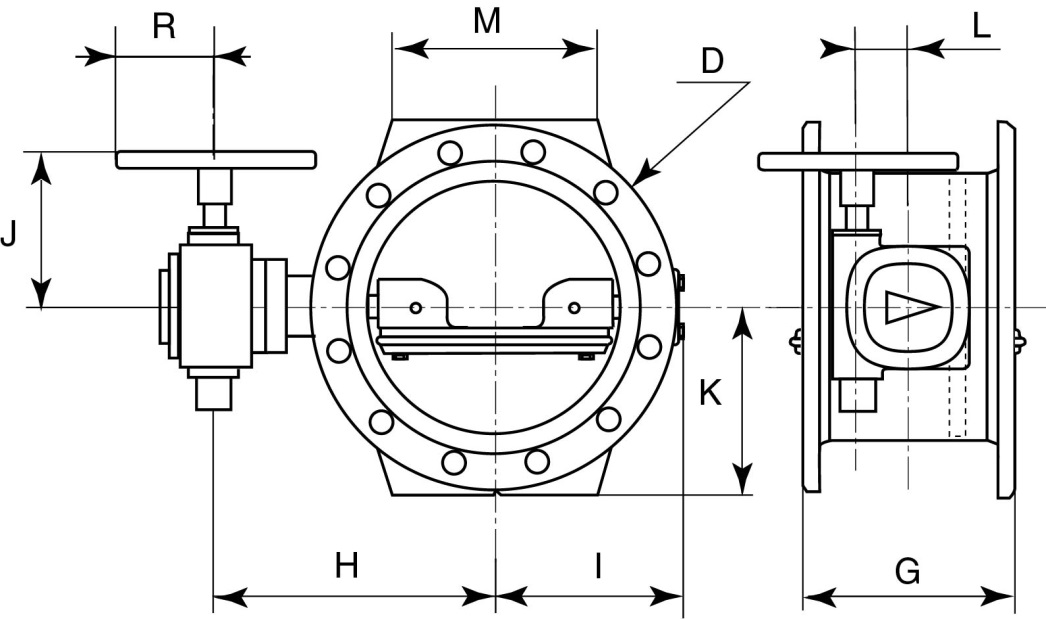 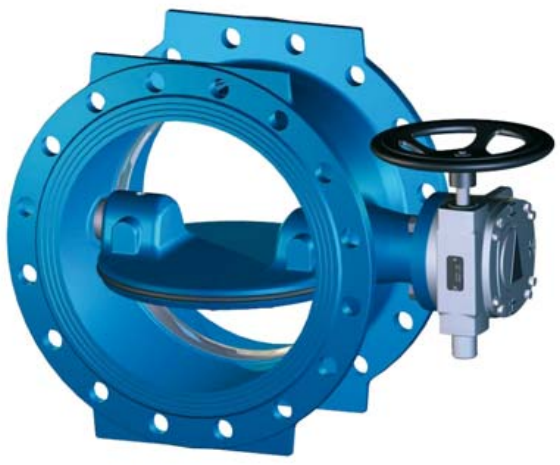 UsoLas EUROSTOP son válvulas de mariposa fabricadas en hierro fundido dúctil que se utilizan para el seccionamiento en conducciones de agua cruda o agua potable. GamaDN150 a DN2000 mm.Bridas PN10, PN16, PN25, PN40, ANSI C150 y C300.Versión manual (con volante), motorizada y con actuador eléctrico.Conformidad con las normasDiseño y construcción según EN 593 (compatible ISO 10631).Distancia entre bridas según EN 558 e ISO 5752 serie 14.Taladrado bridas según ISO 7005-2 y ANSI B16.5Ensayos de fábrica según EN 12266 e ISO 5208.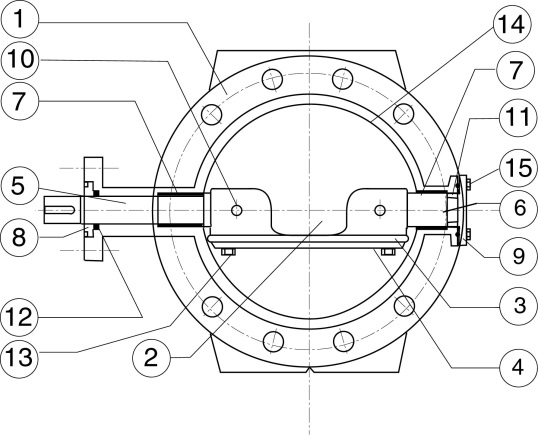 DNPFAGHIJKLMDRMasa150102102151461641435015028510035150162102151461641435015028510035150252102171511641505015030010039200102302401751641705018034010046200162302401751641705018034010046200252302691931641805018036010063250102502922171642005023040010067250162502922171642005023040010067250252502972162012136323042512588300102703162411642285025045510086300162703212412012286325045512588300252703212672012436325048512512035010290340260201253632605051251113501629034028720126063260520125132350252903762932062788031055512517440010310371318201283633105651251394001631040732520629080310580125170400253104253242483101003106201752214501033042734520630880340615125183450163304273452063208034064012520745025330471377334335100340670175300500103504523702063358032067012521550016350470370248358100320715175265500253504984043343651003207301753486001039052442426839010030078017530260016390550456334420100300840175414600253905814793404231253808451755207001043059450033744810044089517545370016430627526340455125440910175543700254306655524154801604709601757828001047067557434250812548010151756408001647071360241551316048010251758308002547071364554554320048010851751130900105107246233425581255701115175839900165107646534155631605701125175102190025510788695545593200570118517513791000105508157074861516062012301751193100016550815748545628200620125517514321000255508567566226602506201320250209112001063090984254872820075014551751831120016630950852622743250750148525023571200256301024872750765315750153025033981400107101051953595838250850167525025121400167101125973755843315850168525035901400257101126101675087831585017552504067150010750110210045958932509001785250287315001675011561077755933315900186525055821500257501186107884393340090018654006052160010790115410565959582509501915250347016001679012291119755965315950193025049161600257901328116984398840095019754006200180010870133111797551058315100021152504965180016870143112728481065400100021304006974180025----------200010950152613678481173400105023454006560200016950152613678481173400105023454008353200025----------